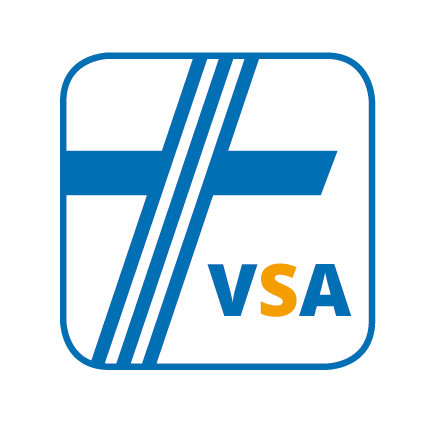 Antrag auf Verlängerung, frühzeitige Beendigung oder Übertragung der Elternzeit, Teilzeitbeschäftigung
und Beurlaubung(Geburtsdatum des Kindes ab 01.07.2015)Persönliche DatenIch beantrage hiermitSollten Sie eine Teilzeitbeschäftigung wünschen, bitten wir dies über den Dienstweg zu beantragen.Teilzeitwunsch während der ElternzeitTeilzeitwunsch im Anschluss an die ElternzeitBeurlaubungFalls ich bei einem anderen Arbeitgeber während der Elternzeit eine Teilzeitbeschäftigung aufnehmen oder selbständig werden möchte, bin ich verpflichtet, vor der Aufnahme der Tätigkeit die Zustimmung meines derzeitigen Arbeitgebers einzuholen.Stellungnahme des Dienstvorgesetzten:Hiermit bestätigen wir die von Ihnen beantragte Elternzeit für die Zeit vom       bis zum      . Wir machen von der Möglichkeit des § 17 Abs. 1 Satz 1 BEEG Gebrauch und kürzen Ihren jährlichen Urlaubsanspruch für jeden vollen Kalendermonat der Elternzeit um ein Zwölftel.Name, Vorname des Arbeitnehmers:Berufsbezeichnung:Bisher genehmigte Elternzeit:von       bis      Name des Kindes:Geburtsdatum des Kindes: Verlängerung der Elternzeit bis       Vorzeitige Beendigung zum      	Grund:       Übertragung bis zu 24 Monaten ab dem 3. Geburtstag bis zur Vollendung des 	8. Lebensjahres des Kindes	 Die Übertragungszeiträume werden spätestens 13 Wochen vor Beginn mitgeteilt	 Die Übertragung wird beantragt für folgende Zeiträume:	von       bis	von       bis für den Zeitraum bis zum vollendeten 3. Lebensjahr des Kindes	(Ankündigungsfrist 7 Wochen vor Beginn der Teilzeittätigkeit) für den Zeitraum zwischen dem 3. Geburtstag und dem vollendeten 8. Lebensjahr 	(Ankündigungsfrist 13 Wochen vor Beginn der Tätigkeit)	von       bis      	Beschäftigungsgrad:      von       bis      Beschäftigungsgrad:      Bitte beachten Sie, dass bei Bewilligung einer unbefristeten Teilzeitbeschäftigung der Anspruch auf den Beschäftigungsgrad wie vor der Elternzeit entfällt.Beurlaubung aus wichtigen Gründen im Anschluss an die Elternzeitvon       bis      Ort, DatumUnterschrift Arbeitnehmer Dienstliche Belange stehen nicht entgegen Dienstliche Belange stehen entgegen:	 Vertretungskraft befristet eingestellt bis      	 sonstige Gründe:      Ort, DatumUnterschrift Dienstvorgesetzter